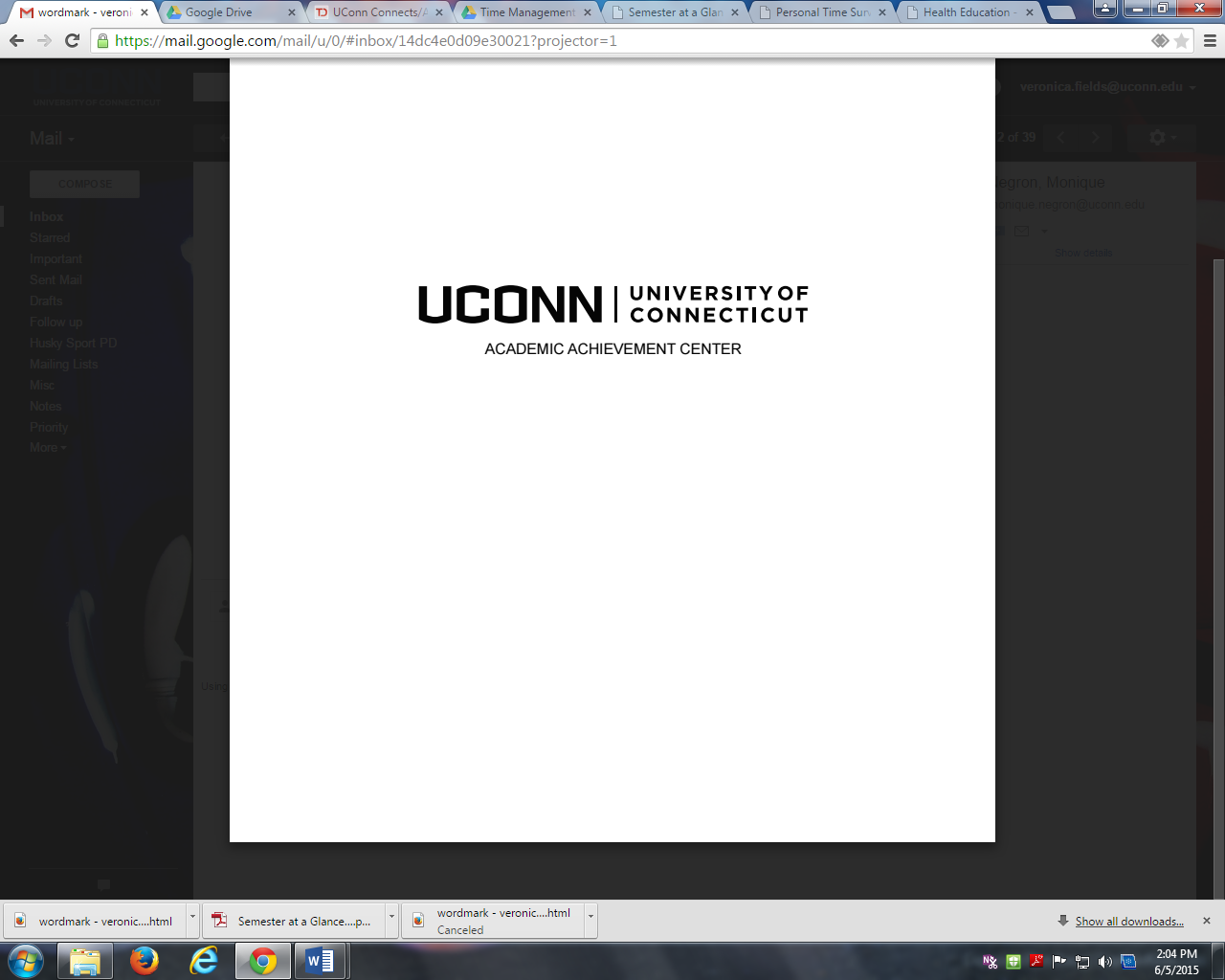 Syllabus SummaryClass Name:_______________________________Professor Name:____________________________Professor Contact:___________________________Office Location:_____________________________Office Hours Time:__________________________Grade Breakdown:_____% for ___________________________% for ___________________________% for ___________________________% for ___________________________% for ______________________Class Name:_______________________________Professor Name:____________________________Professor Contact:___________________________Office Location:_____________________________Office Hours Time:__________________________Grade Breakdown:_____% for ___________________________% for ___________________________% for ___________________________% for ___________________________% for ______________________Class Name:_______________________________Professor Name:____________________________Professor Contact:___________________________Office Location:_____________________________Office Hours Time:__________________________Grade Breakdown:_____% for ___________________________% for ___________________________% for ___________________________% for ___________________________% for ______________________Class Name:_______________________________Professor Name:____________________________Professor Contact:___________________________Office Location:_____________________________Office Hours Time:__________________________Grade Breakdown:_____% for ___________________________% for ___________________________% for ___________________________% for ___________________________% for ______________________Class Name:_______________________________Professor Name:____________________________Professor Contact:___________________________Office Location:_____________________________Office Hours Time:__________________________Grade Breakdown:_____% for ___________________________% for ___________________________% for ___________________________% for ___________________________% for ______________________Class Name:_______________________________Professor Name:____________________________Professor Contact:___________________________Office Location:_____________________________Office Hours Time:__________________________Grade Breakdown:_____% for ___________________________% for ___________________________% for ___________________________% for ___________________________% for ______________________